INTRODUCTION       Brief History of the Community of ___________ - Present Day - Vision Statement – Environmental Program and Planning Team - TRIBAL ENVIRONMENTAL PRIORITIES                                                      Urgent Environmental Issue #1Add a description of the issue and any work that has been already been done to address it.Possible Solutions, Continuing Efforts, New Ideas:Solution #1 (Identify whether long-term, Intermediate, or Short-term)Solution #2 (Identify whether long-term, Intermediate, or Short-term)Solution #3 (Identify whether long-term, Intermediate, or Short-term)Solution #4 (Identify whether long-term, Intermediate, or Short-term)Solution #5 (Identify whether long-term, Intermediate, or Short-term)***Continue to add as many solutions that you need to.Urgent Environmental Issue #2Add a description of the issue and any work that has been already been done to address it.Possible Solutions, Continuing Efforts, New Ideas:Solution #1 (Identify whether long-term, Intermediate, or Short-term)Solution #2 (Identify whether long-term, Intermediate, or Short-term)Solution #3 (Identify whether long-term, Intermediate, or Short-term)Solution #4 (Identify whether long-term, Intermediate, or Short-term)Solution #5 (Identify whether long-term, Intermediate, or Short-term)***Continue to add as many solutions that you need to.Urgent Environmental Issue #3Add a description of the issue and any work that has been already been done to address it.Possible Solutions, Continuing Efforts, New Ideas:Solution #1 (Identify whether long-term, Intermediate, or Short-term)Solution #2 (Identify whether long-term, Intermediate, or Short-term)Solution #3 (Identify whether long-term, Intermediate, or Short-term)Solution #4 (Identify whether long-term, Intermediate, or Short-term)Solution #5 (Identify whether long-term, Intermediate, or Short-term)***Continue to add as many solutions that you need to.Urgent Environmental Issue #4Add a description of the issue and any work that has been already been done to address it.Possible Solutions, Continuing Efforts, New Ideas:Solution #1 (Identify whether long-term, Intermediate, or Short-term)Solution #2 (Identify whether long-term, Intermediate, or Short-term)Solution #3 (Identify whether long-term, Intermediate, or Short-term)Solution #4 (Identify whether long-term, Intermediate, or Short-term)Solution #5 (Identify whether long-term, Intermediate, or Short-term)***Continue to add as many solutions that you need to.Urgent Environmental Issue #5Add a description of the issue and any work that has been already been done to address it.Possible Solutions, Continuing Efforts, New Ideas:Solution #1 (Identify whether long-term, Intermediate, or Short-term)Solution #2 (Identify whether long-term, Intermediate, or Short-term)Solution #3 (Identify whether long-term, Intermediate, or Short-term)Solution #4 (Identify whether long-term, Intermediate, or Short-term)Solution #5 (Identify whether long-term, Intermediate, or Short-term)***Continue to add as many solutions that you need to.Urgent Environmental Issue #6Add a description of the issue and any work that has been already been done to address it.Possible Solutions, Continuing Efforts, New Ideas:Solution #1 (Identify whether long-term, Intermediate, or Short-term)Solution #2 (Identify whether long-term, Intermediate, or Short-term)Solution #3 (Identify whether long-term, Intermediate, or Short-term)Solution #4 (Identify whether long-term, Intermediate, or Short-term)Solution #5 (Identify whether long-term, Intermediate, or Short-term)***Continue to add as many solutions that you need to.Urgent Environmental Issue #7Add a description of the issue and any work that has been already been done to address it.Possible Solutions, Continuing Efforts, New Ideas:Solution #1 (Identify whether long-term, Intermediate, or Short-term)Solution #2 (Identify whether long-term, Intermediate, or Short-term)Solution #3 (Identify whether long-term, Intermediate, or Short-term)Solution #4 (Identify whether long-term, Intermediate, or Short-term)Solution #5 (Identify whether long-term, Intermediate, or Short-term)***Continue to add as many solutions that you need to.
****Continue to add environmental issue priorities Appendices (optional)EPA PROGRAMS AND PRIORITIES      INVENTORIES & REGULATED ENTITIES   Native Village of ________ & EPA Tribal Environmental Plan Roles and Responsibilities         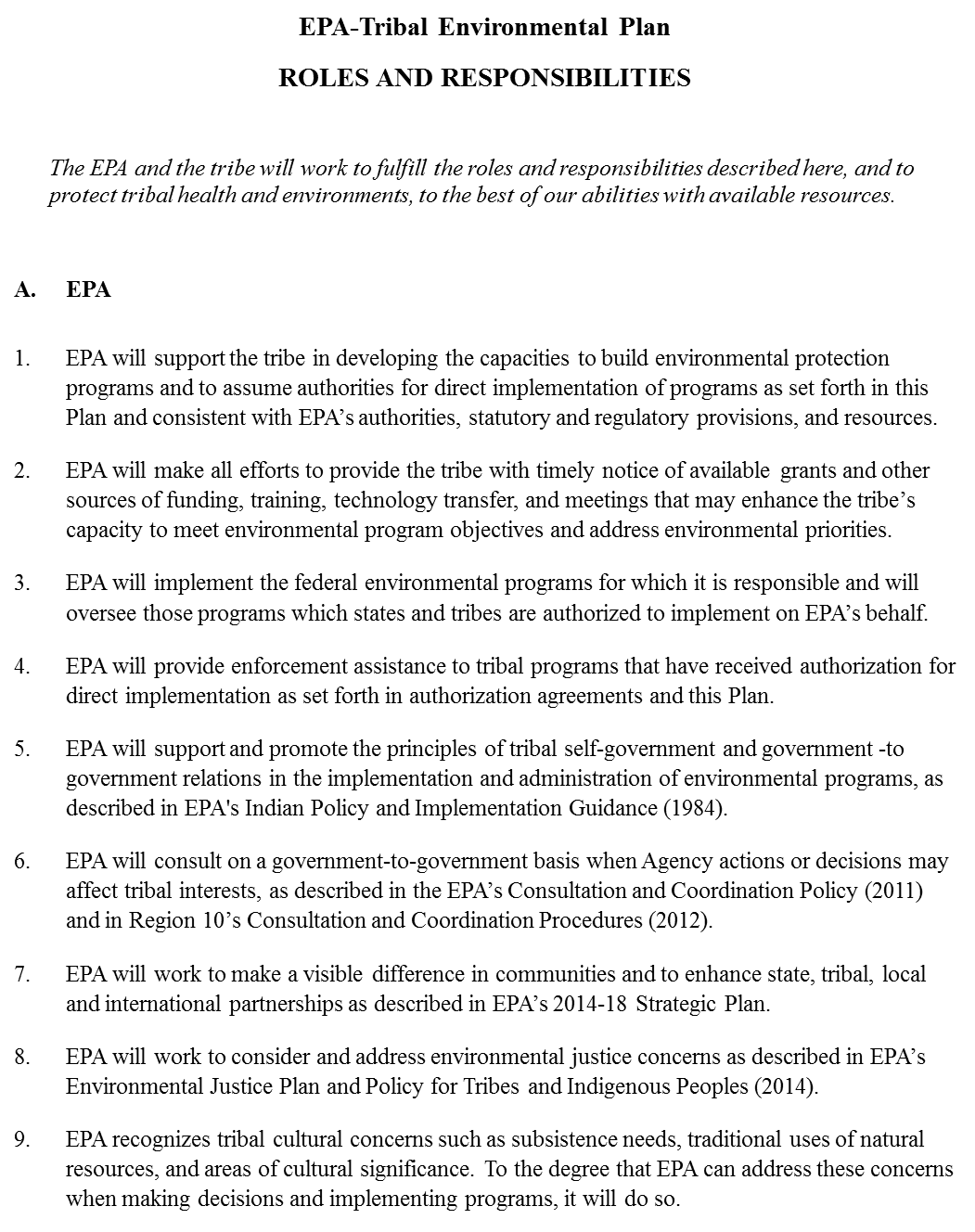 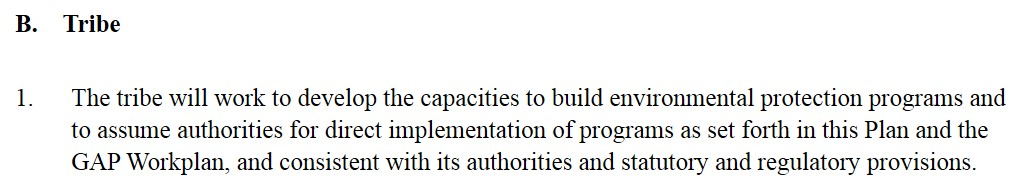 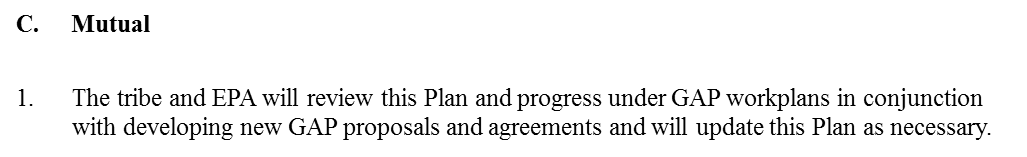 